	Заслушав  и  обсудив  отчёт  Главы  Сандовского  муниципального округа  О.Н.Грязнова «Об итогах социально-экономического развития Сандовского муниципального  округа  в 2020 году  и задачах на 2021 год», Дума Сандовского  муниципального округаРЕШИЛА:	Отчет Главы Сандовского муниципального округа О.Н. Грязнова «Об итогах социально-экономического развития  Сандовского муниципального  округа в 2020 году  и задачах на 2021 год»  утвердить.Глава  Сандовского  муниципального округа                                    О.Н. ГрязновПредседатель ДумыСандовского муниципального округа                                               О.В.СмирноваУТВЕРЖДЕНРешением Думы Сандовского муниципального округа от 07.04.2021г № 105ОТЧЕТГлавы Сандовского муниципального округа «Об итогах социально-экономического развития района в 2020 году и задачи на 2021 год»Уважаемые сандовчане, коллеги, депутаты,руководители предприятий, представители общественности!	В соответствии с Уставом Сандовского муниципального округа представляю отчет о деятельности администрации за 2020 год.Прошедший год стал самым непростым годом для всего человечества. Мы все столкнулись с новыми реалиями жизни, которые принесла с собой эпидемия коронавирусной инфекции. Нам пришлось изменить некоторые свои планы и принять ограничения. В своей работе органы местного самоуправления руководствовались постановлением Губернатора Тверской области о введении ограничительных мер и рекомендациями Роспотребнадзора и, несмотря ни на что, исполняли свои полномочия в соответствии с законодательством, Уставом Сандовского района и решениями Собрания депутатов.С целью определения мер реагирования на вирусную пандемию и работы по снижению её последствий был создан оперативный штаб. На основании его решений проводились мероприятия, препятствующие распространению коронавирусной инфекции. Принимались меры по организации использования населением средств индивидуальной защиты, проводилась дезинфекция общественного транспорта, учреждений, общественных мест. Особую благодарность, хочется выразить волонтерам, социальным работникам, сотрудникам МЧС и всем неравнодушным гражданам, оказывающим помощь старшему поколению и людям на самоизоляции  в доставке лекарств и продуктов питания, а так же низкий поклон медицинским работникам за их труд по борьбе с инфекцией.Несмотря на пандемию, наша жизнь была  наполнена важными общественно-политическими событиями. Мы  отметили знаковую для каждого из нас  годовщину –  75-лет со дня Великой Победы. С большой ответственностью организовали празднование этой даты, хоть и пришлось поменять форму проведения некоторых мероприятий. Отдали дань уважения нашим ветеранам и сделали все возможное для сохранения исторической памяти о Великой Отечественной войне. Провели дополнительную диспансеризацию  ветеранов войны. 106 участникам войны и труженикам тыла вручили  юбилейную медаль. Ветеранам и лицам к ним приравненным вручили юбилейные подарки в праздничной обстановке, которую создавала агитбригада Сандовского дома культуры. Большим политическим событием  стало проведение Общероссийского голосования по внесению изменений в Конституцию РФ. Явка по округу составила 75,77%, это один из лучших показателей в области. Слова благодарности сандовчанам, проявившим высокую гражданскую ответственность и мудрость.23 апреля 2020 года  Законодательным Собранием принят Закон Тверской  области «О преобразовании муниципальных образований, расположенных на территории Сандовского района Тверской области».Тем самым открыта новая страница в истории нашего края:  произошло объединение 5 муниципальных образований, входящих в состав Сандовского района, и образование нового муниципального образования – Сандовский муниципальный округ.13 сентября 2020 года избрана Дума муниципального округа  I созыва, 27 ноября - глава  округа.  Сегодня мы с вами живем в новом организационном и экономическом формате. После объединения муниципалитетов первоочередной задачей стало формирование механизма качественно нового эффективного управления. Именно от этого зависит дальнейшее развитие муниципального округа. Бюджет Одним из главных показателей эффективности работы органов местного самоуправления является грамотное  обеспечение бюджетного процесса. Бюджет  2020 года был сформирован в программно-целевом формате на основе 15 муниципальных программ. Программный бюджет позволяет увязывать объемы финансирования  денежных средств с теми задачами, которые округ перед собой ставит. В  консолидированный бюджет муниципального района поступило доходов в сумме 220 миллионов  рублей, выполнение  к уточнённому плану 95,9%. Основным бюджетообразующим источником доходов по прежнему  остается  налог на доходы физических лиц, удельный вес которого в налоговых и неналоговых  доходах составил 60% или 39,3 млн. руб. В целях сохранения и расширения доходной базы в течение года проводилась работа с предприятиями, индивидуальными предпринимателями по соблюдению установленного минимального уровня оплаты труда.  В рамках деятельности комиссии по укреплению налоговой и бюджетной дисциплины велся контроль за состоянием  расчетов с бюджетом и внебюджетными  фондами, принимались меры к погашению задолженности налогоплательщиками. В  2020 году  на заседания комиссии было приглашено 55 налогоплательщиков, имеющих задолженность по налогам на имущество. По состоянию на 31 декабря 2020 года 49 налогоплательщиков  погасили задолженность на сумму 539,1 тыс. руб. Главной задачей, которая решалась в процессе исполнения бюджета, было и есть эффективное использование бюджетных средств. Расходы  бюджета  Сандовского района за 2020 год составили  211 млн. руб., что составляет 92,5% от плановых назначений.  Муниципальное имущество и земельные ресурсыОдной из основ формирования доходной части бюджета муниципального образования является эффективное управление и распоряжение муниципальным имуществом и земельными ресурсами. План по доходам от использования имущества и земельных участков, находящихся в муниципальной собственности, исполнен на 111% (назначено по бюджету 6 млн. руб, поступило – 6,7 млн.руб.Подготовлено и проведено 18 аукционов (28 лотов) по продаже и предоставлению имущества и земельных участков в аренду.   По результатам аукционов заключено 17 договоров купли-продажи, 27 договоров аренды.  Заключено  2 соглашения об установлении сервитута на 9 земельных участках. Установлен публичный сервитут на части двух земельных участков. Постановлены на кадастровый учет 25 объектов. 16 объектов зарегистрировано в муниципальную собственность.  7  объектов, расположенных   на территории бывшей промзоны ПМК, планируется сдать в аренду. Всего по состоянию на 1 января 2021 года  -  действует 26 договоров  аренды муниципального имущества и 272 договора аренды земельных участков.На основании решений комиссии по эффективному использованию муниципального имущества направлено 9 претензий по погашению задолженности по арендной плате на сумму 1 млн.348 тыс. руб. В результате этой работы  в бюджет поступило-1 млн.126 тыс. руб.С целью обеспечения эффективного использования земли, а также пополнения доходной части бюджета муниципального образования проводится работа по инвентаризации и мониторингу земель сельскохозяйственного назначения, выявлению земельных долей, которые могут быть признаны невостребованными.  По исковому заявлению «О признании права собственности  Топоровского сельского поселения на земельные доли из состава невостебованных земель сельскохозяйственного назначения» (155 долей-1565 га в колхозе «Рассвет») Сандовским районным судом было вынесено положительное решение по 147 долям (1485 га). Начата процедура регистрации долей в муниципальную собственность с последующим их предоставлением в аренду.  Администрацией  предпринимаются меры для вовлечения неиспользуемых земель сельхозназначения в оборот – организуются встречи, переговоры с потенциальными арендаторами.  На официальном сайте  округа размещена информация о свободных земельных участках, находящихся в муниципальной собственности.  Продолжается работа по выявлению земельных участков из земель сельхозназначения, заросших лесными насаждениями  с их  последующим переводом в земли лесного фонда.  В целях обеспечения пользования земельными участками с соблюдением требований действующего земельного законодательства, проводится муниципальный земельный контроль.    Проведено 19 проверок  на 34 земельных участках. На   25 участках выявлены нарушения. Собственникам выданы предписания об устранении нарушений.  19 материалов по проверкам юридических и физических лиц, допустивших нарушения, направлены в Управление Россельхознадзора, в результате были вынесены решения о возбуждении  дел об административном правонарушении  и наложен штраф в сумме 390 тыс. руб. Акты проверок муниципального земельного контроля в отношении 21 земельного участка из категории: земли сельскохозяйственного назначения, направлены в налоговую инспекцию для исчисления земельного налога по повышенной ставке (1,5%).      Утверждены перечни имущества, учтенного в реестрах муниципального имущества муниципальных  образований, входящих в состав территории Сандовского района и приняты безвозмездно в собственность муниципального образования Сандовский муниципальный округ.	Для материально-технического оснащения учреждений образования и модернизации системы общего образования из областной собственности в муниципальную собственность поступило имущества на сумму 2,5 млн. руб.	Объемы финансового обеспечения из областного бюджета на исполнение государственных полномочий по приобретению жилья для лиц из числа детей-сирот и детей, оставшихся без попечения родителей, составили 2,2 млн. рублей. Приобретены в собственность муниципального образования 4 жилые квартиры. С гражданами заключены договора  специализированного найма,  сроком  на 5 лет.	В единый список граждан,  признанных нуждающимися в жилых помещениях включено  36 семей.	Предоставлены жилые помещения 2 семьям по коммерческому найму, 2 семьям по договору социального найма. 	Выдано 2 разрешения  на реконструкцию  и строительство жилого дома, 5 уведомлений о соответствии планируемого строительства, 4 градостроительных плана земельных участков.  Введено в эксплуатацию 982 кв.м. жилья. Поступило 58 заявлений от граждан на проведение обследования жилых помещений и хозяйственных построек для расчета потребности деловой древесины на ремонт и реконструкцию.        	 Муниципальный заказВ соответствии с Федеральным законом №44-ФЗ «О контрактной системе закупок..» проведено 38  аукционов в электронной форме. Участников размещения заказа, уклонившихся от заключения контракта, не было. Все контракты, действовавшие в 2020 году, исполнены полностью. По результатам торгов муниципальными заказчиками заключены контракты на общую сумму 49,2 млн. руб. Занятость. Рынок трудаУровень регистрируемой безработицы на 1 января 2020 года – 1,7 %. Численность безработных  составила 46  человек.  Центром занятости населения трудоустроено 178 человек. 1 человек по программе самозанятости открыл свое дело.Возможность временного трудоустройства на общественные работы получили 16 человек.В рамках реализации национального проекта «Демография» по программе системной поддержки и повышения качества жизни граждан старшего поколения  6 граждан предпенсионного возраста получили дополнительное  профессиональное образование.На мероприятия в области содействия занятости населения из бюджета района  направлено  153,7 тыс. руб., из них  на общественные работы  - 64,6 тыс.руб. и занятость  21 несовершеннолетнего гражданина в свободное от учебы время - 89,1тыс. руб.Малый бизнес и потребительский рынок	Основные задачи развития потребительского рынка включают в себя наращивание объемов реализации потребительских товаров, обеспечение насыщенности торговой сети продовольственными и непродовольственными товарами. На 1 декабря 2021 года на территории округа по данным  Единого реестра субъектов малого и среднего предпринимательства зарегистрированы 129 субъектов: 6 субъектов малого предпринимательства, 16 – юридических лиц, 1-КФХ, 106-индивидуальных предпринимателей. Начали предпринимательскую деятельность 12 субъектов малого бизнеса, закрыли деятельность 10 индивидуальных предпринимателей. За год в сфере предпринимательства создано 30 новых рабочих мест, 17 человек  официально трудоустроено в рамках реализации мероприятий по снижению неформальной занятости на территории района.	В связи с  приостановлением деятельности предприятий торговли непродовольственными товарами, услуг общественного питания, ввиду  ограничительных мероприятий COVID-19,  снизился оборот розничной  торговли и общественного питания. 	На потребительском рынке работают 82 торговых объекта, 4 предприятия общественного питания, 8 индивидуальных предпринимателей в сфере услуг. В 2020 году начали деятельность в сфере торговли 3 индивидуальных предпринимателя.  	В целях удовлетворения спроса населения в различных  товарах и товарах сельхозназначения  проводятся еженедельные ярмарки. За год организовано 80 ярмарок. На регулярной основе проводится мониторинг цен на социально значимые продукты питания в торговой сети.	В рамках реализации национального  проекта «Малое предпринимательство…»:	-  один индивидуальный предприниматель получил займ через фонд содействия кредитования малого и среднего предпринимательства Тверской области;	- проведена работа по информированию субъектов малого и среднего предпринимательства, имеющих экспортных потенциал.ПромышленностьПроизводством хлеба и хлебобулочных изделий на территории Сандовского округа занимается  ООО «Исток».  Произведено 218,9 тонны хлебобулочных изделий (90,3%  к уровню 2019 года). Товарная продукция составила 13 млн. 075 т.руб. Объемные показатели к сожалению сокращены, но потенциал у  нашего хлебозавода имеется, продукция пользуется спросом. В 2020 году проведен капитальный ремонт помещений хлебозавода, приобретен тестоделитель на сумму 500 тыс.руб. Предприятие участвовало в конкурсе на получение  субсидий из областного бюджета предприятиям хлебопекарной промышленности в целях возмещения затрат, связанных с приобретением сырья, по итогам конкурсного отбора получена субсидия в сумме 225тыс.руб. На 2021 год планируются инвестиции на сумму 0,5 млн.руб.ООО «Альянс-СТС» специализируется на выработке и распределении тепловой энергии. Тепловую энергию поставляют 5 котельных общей мощностью 12,25 Гкал/час, протяженность тепловых сетей - 5,22 км. Услуги центрального отопления предоставляются  для 34 многоквартирных домов и  38 учреждений и организаций.  В 2020 году выработано 9455 Гкал, полезный отпуск составил 7946 Гкал на  сумму 23,2 млн. рублей.  Добычу и реализацию воды производит ООО «УК Альянс. Подъем холодной воды  составил 122,2 тыс.м.куб., отпуск потребителям - 90,6 тыс.м.куб. на сумму 3,2 млн. Инвестиции	Привлечение инвестиций в экономику района включает в себя как реализацию новых проектов, так и развитие действующих предприятий.  	Существенно увеличили вложение средств в развитие производства наши сельхозпроизводители. Всего  приобретено  основных  средств  на  сумму  59  млн. 300  тыс.  рублей. В основном инвестиции были направлены на приобретение современной техники, оборудования. Построено  3 картофелехранилища  (Тюхтерев  А.М., Чистяков В.М, ООО «Буров»),  на  6 тыс.  тонн хранения  картофеля.	Значительные капитальные вложения были сделаны и другими предприятиями: ООО «Сандовская МТС» введен в эксплуатацию  новый  цех по распиловке древесины, закуплено новое оборудование и техника на  сумму 8,9 млн. руб. В этом году предприятие планирует приобретение лесозаготовительного комплекса   на сумму 70 млн. руб. 	По результатам 2020 года  ООО «Сандовская МТС» входит в число номинантов на право получения статуса «Лучшее Предприятие России 2020 года». По показателям прошлого отчетного периода  предприятие отнесено к группе надежных  предприятий, на основании рейтинга 2014-2019 гг занимает 8 место по внешне экономической деятельности среди всех компаний Центрального федерального округа.	Продолжается  работа по обустройству территории парка-отеля «Халамеево». В 2020 году:  - построено 1,2 км сеточного ограждения вольерной зоны для маралов (1,2 млн. руб);- проведена покраска деревянных построек 4500 кв.м на сумму 500 тыс.руб.;-  начато строительство нового ветеринарного комплекса;-  продолжено строительство банного комплекса, освоено 400 тыс.руб. - приобретена косилка-измельчитель роторная на сумму 380 тыс.руб. Сельское хозяйствоСельское хозяйство – важнейший сегмент экономики, требующий огромного внимания, финансовых средств, грамотных управленческих решений, серьезной поддержки сельхозтоваропроизводителей.	В  состав  АПК округа входят  4  сельскохозяйственных  предприятия,24  крестьянских  (фермерских)  хозяйств, 1894 личных подсобных хозяйства.    Посевная  площадь  по  всем  категориям  хозяйств в 2020 году  составила  10379 га  или  107 %  к  уровню  2019  года. Введено  в  оборот  сельскохозяйственных  угодий  739  га и это  больше,  чем  в  прошлом  году  на  577 га.   Процент  использования  пашни  по  району  составил  28,6%. увеличился по  сравнению с  прошлым  годом  на  1,6%.         Численность  работающих в  сельхозпредприятих  и  КФХ  -   67  человек.В  растениеводстве    хозяйства Сандовского  муниципального  округа  специализируется в  основном на  выращивании картофеля,    зерновых  и  кормовых  культур,  овощей.  Для  проведения  всех  технологических  работ  было     приобретено  -    573 тонны минеральных  удобрений  в  физическом весе.    Для  проведения  защитных  мероприятий  обработано   от  вредителей,  болезней  и  сорняков  6968  га  в  пересчете  на  однократную  обработку  (+2468 га),  протравлено    картофеля  от  болезней 2500  тонн.    Силами  Тверского  «Россельхозцентра» были  проведены обработки  против  борщевика  Сосновского  в  объеме  8  га, в том  числе  за  счёт  средств  хозяйств 6  га  и  2  га  за  счёт  средств  местного  бюджета.  Данную  работу  необходимо  продолжать.    В целях сортообновления и сортосмены  завезено  семян  высших  репродукций:  картофеля  -  40  тонн,  семян  яровых  зерновых   - 5 тонн.   Всё  это  положительно сказывается  на  повышении урожайности  качества  картофеля.  Валовой  сбор  картофеля  составил    20 585   тонн,  больше  прошлогоднего на  1 425 тонн.    Урожайность картофеля  по  округу   -  213,4 ц/га,  меньше  на  7  ц/га,  в  крестьянских  фермерских  хозяйствах   - 225,4 ц/га. Наивысшая  урожайность достигнута  в  КФХ   Иконникова  Сергея  Николаевича   –  392,6 ц/га.  Валовой  сбор  зерновых  во  всех  категориях  хозяйств  составил  447  тонн. Урожайность  зерновых  10,3  ц/га.          За год  хозяйствами  реализовано продукции  растениеводства:   картофеля - 12162  тонны,  зерна - 168  тонн,  сена  -  63  тонны.            Производством   продукции животноводства  в  Сандовском  муниципальном округе занимается «Верхневолжский  животноводческий  комплекс»  «Обособленное  подразделение «Сандово». Направление  животноводства  -  мясное  скотоводство.    Поголовье  крупного  рогатого  скота  в хозяйстве составило  1351 голов,  в том  числе  коров 706  голов.        Производство  продукции животноводства   составила  140,4 тонны и это  больше на  65,7  тонн (или 214 %) в  живом  весе. Сельскохозяйственные  товаропроизводители  смогли  обеспечить  заготовку  грубых  и  сочных   кормов  по  всем  категориям  хозяйств в полном объеме.    ООО «Волна»  и  колхоз  «Победа» вели заготовку сена   для  реализации.          Государственная  поддержка  сельхозтоваропроизводителей  составила  12  млн.  100  тыс.  рублей, увеличение к   прошлому  году на  10 млн. 300 тыс. рублей. Средства выделены на предоставление Гранта начинающему  фермеру,  субсидии  на  ввод  в  оборот  земель  сельхозназначения, на возмещение  части  затрат  за  приобретённую  машиностроительную  продукцию и другие направления. 	Инструментом создания достойных условий для сельских жителей  является государственная программа «Комплексное развитие сельских территорий». Одно из направлений программы – использование льготного ипотечного кредитования для улучшения жилищных условий селян, так называемая «Сельская ипотека», которая предусматривает предоставление кредита на покупку или строительство жилья до 5 млн. руб., по ставке 2,7% годовых на срок до 25 лет. Ипотека доступна и для жителей сельских агломераций (в том числе п. Сандово), но в нашем округе, к сожалению, сельской ипотекой пока никто не воспользовался. 	ОБЕСПЕЧЕНИЕ  ЖИЗНЕДЕЯТЕЛЬНОСТИ	Стратегическим вектором развития округа является последовательное повышение качества жизни населения, которое во многом зависит оттого, каким образом обеспечивается работа основных служб системы ЖКХ.	Для поддержания жилищного фонда в надлежащем состоянии в районеСедьмой год реализуется региональная программа капитального ремонта общего имущества многоквартирных домов.В рамках этой программы в 2020 году: 	- завершен  капитальный ремонт кровли дома №1 по ул. 50 лет Октября в п. Сандово. Стоимость ремонта составила  1 млн.6 тыс. рублей.	- выполнен капитальный ремонт  системы электроснабжения в многоквартирном доме № 2 по ул. Речная в п. Сандово. Стоимость около 2 млн. руб.  С 1 октября 2020 года дом № 2 по ул. Речная  переведен на новый тариф платы за электроэнергию в связи с подключением электроплит.	В краткосрочный  план реализации региональной программы  по  проведению капитального ремонта общего имущества в  многоквартирных домах на территории п. Сандово 2020-2022 годы включены 4 многоквартирных дома: по ул. Рудакова-5, Пионерская-18, Октябрьская-11, Лесная-3.	Проводилась работа по капитальному ремонту муниципального жилья за счет местного бюджета: в 5 квартирах заменены оконные блоки, в 2 квартирах – полы, в 1 квартире отремонтирован водопровод.ЖКХ	Постоянного внимания и максимальной степени ответственности требует исполнение полномочий, связанных с созданием условий для предоставления качественных услуг населению в области жилищно-коммунального хозяйства.	 При подготовке к отопительному сезону ООО «АЛЬЯНС Сандовские  Тепловые Сети» в целях подготовки объектов теплоснабжения к отопительному зимнему периоду проведен текущий ремонт котельных. На начало отопительного сезона  был создан  запас угля  - 140 тонн, дров — 4200 м3.                                                                                                                                                                                                                               	Для улучшения качества водоснабжения ООО «Управляющая компания Альянс» выполнены  работы по содержанию,  ремонту объектов и систем водоснабжения в п. Сандово на сумму 1млн.38 тыс. рублей (средства местного бюджета - 837 тыс. рублей, средства компании -200,5 тыс. рублей).  Проведены работы по текущему ремонту водопроводных колодцев, водозаборных колонок (35 единиц), промывка водопроводной сети, ремонтные работы скважин, системы ЦХВС, устройство  зон санитарной охраны скважин.  	Одним из основных  показателей готовности объектов ЖКХ к отопительному сезону  является получение паспорта готовности муниципального образования в Ростехнадзоре Тверской области.  В 2020 году, как и в прежние годы, паспорт готовности был получен своевременно.  	Проведены работы на системах водоснабжения в населенных пунктах сельских территорий:	В Большемалинском поселении - по текущему ремонту  участков водопроводной сети, крыш насосных станций, замене электрооборудования, насосов  на общую  сумму 325 тыс. рублей.	В Лукинском поселении – по текущему ремонту  участков водопроводной сети, протяженностью 200 пог. метров на сумму 200 тыс. рублей.  	В Соболинском поселении  отремонтированы 8 водоразборных колонок, проведены ремонтные работы на артскважинах, участках водопроводной сети  на  сумму 198 тыс. рублей.	В Топоровском поселении произведена замена оборудования на насосных станциях, насосов в   д. Березье, ст. Топорово д. Устровка, д. Веригино, отремонтированы участки водопроводов – сумма затраченных средств -  559 тыс. рублей.	Ведется постоянная работа по развитию систем освещения и повышению энергетической эффективности	В 2020году с  ООО «ПРОФЭСКО» заключен энергосервисный контракт на оказание услуг на территории городского поселения "Поселок Сандово".  Срок действия контракта 5 лет. В рамках контракта проведены работы по замене электрических фонарей уличного совещания на светодиодные в количестве 267 шт.,  постановка уличного освещения под учет.	 Обществом с ограниченной ответственностью «МЭС» Сандовское отделение в 2020 году в п. Сандово  проведены работы по капитальному ремонту подстанций, электрооборудования, воздушных линий ВЛ-0,4 — 6 км, ВЛ-10 — 1,2 км.  Заменены 17 аварийных опор, 48  приборов учета энергии у юридических лиц. Работы проведены на общую сумму 851 тыс. рублей.  	В 2021 году планируется проведение капитального ремонт линии  ВЛ-0,4 кВт на улицах Зеленая, Ершова, в микрорайоне Раменье, капитальный ремонт ВЛ-0,10 кВт протяженностью 2 км.	Сандовским участком Весьегонских РЭС были проведены работы по реконструкции и ремонту электросетей и трансформаторных подстанций, расчистке просек на сумму 1 млн. 95 тыс.  рублей.	При неблагоприятных погодных условиях порой возникают перебои с электроснабжением некоторых населенных пунктов. В целях повышения надежности коммуникаций предприятием в 2021 году запланировано проведение капитального ремонта  61 трансформаторной подстанции, 32 км линий электропередач, расчистка просек протяженностью- 69,5 га на общую сумму 3,2млн. рублей.	 	Благоустройство. Экология.	Для привлечения средств на благоустройство населенных пунктов используются всевозможные ресурсы, участие в конкурсах областного и федерального уровня. 	Три года Сандовский район участвует в проекте «Формирование комфортной городской среды», который  с  2019 года вошел в национальный проект «Жилье и городская среда».	В 2020 году реализовано 2 проекта:-  Ремонт части территории мемориального комплекса воина-землякам, павшим в боях за Родину в годы Великой Отечественной войны, сумма контракта  2 млн. 629 тыс. рублей.  	- Благоустройство  придомовой территории дома №18 по улице Пионерская. Сумма контракта  600 тыс. рублей.	В 2021 году  прошли конкурсный отбор проекты по дальнейшему благоустройству общественной территории мемориального комплекса воинам-землякам, павшим в боях за Родину и  благоустройству дворовой  территории дома № 3 по ул. Рудакова в п. Сандово.	Сандовский район ежегодно принимает участи в Программе поддержки местных инициатив, за 2020 год реализовано 5 проектов:ремонт входной группы МУК «Сандовский Дом Культуры», установлены детские площадки в деревнях Ладожское, Кресты, Топалки, Нивицы, Щербово, спортивная площадка в с. Старое Сандово. Привлечено средств  в сумме 3,1 млн. руб., из них из  областного бюджета   2,7   млн. руб.,   населения -  268тыс., юридических лиц и индивидуальных предпринимателей -  192,5  тыс. 	Впервые район участвовал в федеральной программе «Комплексное развитие сельских территорий». По данной программе установлена спортивная площадка в с. Лукино. Стоимость работ  3,7 млн.руб., в том числе за счет средств федерального бюджета – 2 млн.., местного бюджета - 442 тыс.руб., внебюджетные источники - 1,3 млн. руб. Большой вклад в реализацию данного проекта внесли индивидуальные предприниматели Главы КФХ С.А.Ершов и И.А.Баранов.   	Проведены работы по  очистке поселка от старых аварийных деревьев, вырубке кустарника на перекрестках дорог. 	Силой природной стихии повалены перестойные деревья в центральном парке п. Сандово. После санитарной очистки территории был разработан и согласован с Советом общественности  проект озеленения парка, вдоль аллей высажены саженцы  барбариса -  100 шт красного и 10 зеленого, 30 каштанов.  Работы по восстановлению парка будем продолжать.	Одна из основных составляющих качества жизни населения – это сбор и утилизация твёрдых коммунальных отходов. С 2019 года на территориирайона эти полномочия исполняет региональный оператор по обращению с ТКО ООО  «Тверьспецавтохозяйство». Возчиком является «Управляющая компания Альянс».	В 2020 году на территории района было оборудовано 67  контейнерных площадок (21 в п. Сандово,  46 – в сельских поселениях). Общее количество установленных контейнерных площадок – 82.                                                                                                                                                                                                                                                                   В 2021 году работа по установке площадок продолжится. 	Ежегодно Сандовский район принимает  участие  в экологических акциях федерального и областного масштаба. В 2020 году в рамках акции «Живи лес» сельскими поселениями района  высажено 45 саженцев. В рамках проведения месячника по благоустройству населенных пунктов проведена большая работа по очистке от мусора общественных мест, прилегающих территорий организаций и предприятий, дворовых территорий, жилого сектора. 	Дороги и транспорт	Содержание дорог I и  II класса в ведении «Сандовское ДРСУ», сумма освоенных средств составила  25,9 млн. рублей.   В течение летнего периода на автомобильной дороге Сандово -Тюхтово выполнены работы по ремонту 2-х мостовых сооружений, установлен автопавильон в д. Большемалинское. Произведена разметка автомобильных дорог 1 класса в границах Сандовского района.	С 2010 года району переданы полномочия по содержанию дорог III класса. Стоимость контракта на их содержание составила   9 млн.679 тыс. руб.  Финансирование  осуществляется  за счет муниципального дорожного фонда.	Протяженность улично-дорожной сети поселений Сандовского района составляет 387,81 км, в том числе  в п. Сандово-28,6 км, из них с асфальто-бетонным покрытием -10,09км. Стоимость контрактов на содержание дорог п.Сандово за год -  2 млн. 350 тыс. руб.   	В летний период  проведены работы по восстановлению профиля дорог с добавлением нового материала, ямочный ремонт автомобильных дорог с асфальтобетонным покрытием.	В соответствии  с Программой дорожных работ на объектах муниципальной собственности, реализация которых осуществляется с частичным привлечением средств областного бюджета Тверской области, реализованы следующие проекты:	- ремонт участков автомобильных дорог по  ул. Рудакова, Октябрьская,  Колхозная, Кочуровой;	 - ремонт участка дороги по ул. Советская; 	Ремонт  автомобильных дорог выполнялся на условиях софинансирования: 20% местный бюджет, 80% областной бюджет.  Общая сумма стоимости ремонта дорог в 2020 году - 11 млн. 624 тыс. руб.	Кроме того, по данной программе проведен ремонт придомовой территории многоквартирного дома ул. Виноградова,  дом14 п.Сандово (сумма контракта 1 млн. 634 тыс. рублей).  	  В целях реализации национального проекта «Безопасные и качественные автомобильных дороги» на территории городского поселения «Поселок Сандово произведены работы по устройству пешеходного ограждения ул. Школьная  в сторону микрорайона Раменье, установлены 2 искусственных дорожных неровности на ул. 1-я Александровская, ул. Лесная, обустроено 3 пешеходных перехода ул. Школьная, перекресток ул. Речная, ул. Орудовская. Выполнены работы по устройству элементов освещения на перекрестках ул. Виноградова -Советская, ул. Рудакова -  Кооперативная, ул. Рудакова  - Колхозная, ул Октябрьская  -  Советская.   Стоимость контракта -  1 млн. 59 тыс. рублей. 	В рамках обеспечения безопасности дорожного движения в соответствии с дислокацией разметки в п. Сандово нанесена дорожная разметка протяженностью 1,8 км.  В течение летнего периода нанесена разметка на 8 пешеходных переходах 2 раза. Произведена замена дорожных знаков в количестве 17 шт. 	 Транспортное обслуживание населения	Оказанием услуг по транспортному обслуживанию населения занимается «Сандовское АТП» 	Организация  обслуживает 1 междугородний маршрут, 1 межрегиональный пригородный маршрут, 3 школьных маршрута,  10 пригородных из них 3 являются сезонными маршрутами. Протяженность маршрутной сети составляет – 1131,5 км, из них: межгород 494 км;   пригород 637,5 км    За год перевезено пассажиров - 34,7 тыс.чел.  Общий пассажирооборот составил – 2,5 млн пассажиро-км. Сохранена вся маршрутная сеть.  	Связь.	Понимая роль и значение услуг связи для населения и субъектов экономической деятельности, администрация муниципального округа постоянно держит этот вопрос в центре внимания. Основным оператором на рынке услуг электросвязи является ОАО «Ростелеком». Услуги мобильной связи оказывают операторы: ОАО МТС, ОАО «ВымпелКом» (Билайн), ОАО Мегафон, Теле 2, Ёта. Качество связи сотовых операторов, к сожалению, не всегда на должном уровне. (ситуацию необходимо исправлять)	В рамках Федерального проекта «Информационная инфраструктура» национального проекта «Цифровая экономика Российской Федерации» к высокоскоростному интернету с использованием технологии  волоконно-оптической линии связи подключены администрации Большемалинского, Лукинского, Соболинского поселений и часть ФАПов. Безопасность и правопорядокВ центре внимания администрации муниципального округа всегда находятся вопросы пожарной безопасности. Организована слаженная работа всех структур: ЕДДС, Пожарной спасательной части-47, Добровольных пожарных дружин, глав сельских поселений. Все возникающие вопросы оперативно решаются на Комиссии по предупреждению и ликвидации чрезвычайных ситуаций и обеспечению пожарной безопасности. За год проведено 14 заседаний КЧС.За  год зафиксировано 20  пожаров, в том числе 8 случаев возгорания сухой травы и мусора. В огне погибло 2 человека. Основные причины пожаров - несоблюдение требований пожарной безопасности при эксплуатации печного оборудования (30%), неосторожное обращение с огнем (25 %).Для предотвращения пожаров органами местного самоуправления и ответственными структурами ведётся большая разъяснительная профилактическая работа по вопросам соблюдения правил пожарной безопасности. Проводился подворный обход, велась работа по проверке мест, где проживают инвалиды, престарелые и одинокие граждане, многодетные и неблагополучные семьи. Раздавались памятки, листовки о мерах пожарной безопасности. В жилых помещениях, где проживают многодетные семьи, установлено 170 автономных пожарных извещателей.	В настоящее время на территории Сандовского муниципального округа действует 1 Государственная противопожарная служба  «ПСЧ-47 пгт Сандово», 3 добровольных пожарных команды с выездной техникой и 6 добровольных пожарных дружин. 	Важно не допустить гибель людей в чрезвычайных ситуациях, снизить количество пожаров и материальных потерь в населенных пунктах и сохранить материально-техническую базу.  «ЕДДС Сандовского муниципального округа» функционирует как орган повседневного управления, осуществляет прием сообщений о чрезвычайных ситуациях, обращений граждан с просьбой оказания помощи службами жизнеобеспечения муниципального округа. Работа ведется круглосуточно.  (слайд)За  год принято и отработано 4172 сообщения различного характера. 	ЕДДС постоянно взаимодействует с оперативными  службами. Во время отопительного сезона на постоянном контроле находятся предприятия ЖКХ (запасы топлива, аварии, отключения, жалобы от населения и т.д.).  На административной комиссии при администрации округа рассмотрено 11 протоколов. К административной ответственности привлечено 11 человек, наложено штрафов на общую сумму 30 500 рублей. Значительная часть протоколов была составлена по ст. 56.2 административного кодекса   и касалась нарушений требований безопасности при содержании домашних животных. Считаю, нужно усилить работу комиссии по контролю за благоустройством населенных пунктов.	Комиссия по делам несовершеннолетних и защите их прав провела 26 заседаний.  В Комиссии на профилактическом учете по состоянию на 1 января 2021 года состоит 11 несовершеннолетних, 13 семей (18 родителей), в которых проживают 35 несовершеннолетних. СОЦИАЛЬНАЯ СФЕРА  Социально-демографическая ситуация К сожалению демографическая ситуация в округе имеет отрицательный показатель, что объясняется естественной убылью населения.   За отчетный  год  прибыло в район  – 196 человек из них п.Сандово 102, сельская местность - 94, убыло –  186 человек,   п.Сандово - 89, сельская местность -97 , сальдо миграции – положительное 10 человек, (в прошлом году -  отрицательное 32) . За год на территории  Сандовского района родилось 36 человек. Умерло 121 человек. В целом , численность населения за год уменьшилась на 84 человека  и составила 5049  человек, в том числе:-  городское население  –2921;	-  сельское  –  2128Динамика по демографии нас не радует. Для ее улучшения в течение года в районе проводились мероприятия в рамках национальных проектов, направленные на стимулирование рождаемости, охрану здоровья, повышение активного долголетия, стимулирование к занятиям физкультурой и спортом. Создавались условия для повышения уровня доходов семей с детьми.За 2020 год органами социальной защиты оказана социальная помощь населению на сумму более 56 млн. рублей. Перечень оказанных мер поддержки можно увидеть на слайде.Выплаты на третьего и последующих детей получили 42 семьи на общую сумму 4 млн. 777 тыс. рублей. Региональный материнский капитал использовали 5  многодетных семей на сумму  339 тыс. рублей.Ежемесячные выплаты в связи с рождением первого ребенка получили 38 семей в общей сумме 4 млн.388 тыс. руб.Ежемесячное пособие гражданам, имеющим детей назначено 283 получателям –  1 млн. 488 тыс. рублей;Пособие по уходу за ребенком до 1,5 лет предоставлено 45  семьям – 2 млн. 505 тыс. рублей;На обеспечение полноценного питания беременных женщин направлено 177 тыс.  рублей. (91 получателей).При комплексном  центре  социального  обслуживания  населения  работает пункт проката по 12 услугам для семей с детьми до 3-х лет.   130  малообеспеченным семьям и семьям, оказавшимся в трудной жизненной  ситуации, оказана государственная социальная помощь на общую сумму  446 тыс. рублей.Приобретена школьная форма для  68 детей из многодетных семей, которые пошли в 1 класс и 5 класс.За период летней оздоровительной кампании обеспечены отдыхом и оздоровлением 102 ребенка, оказавшихся в трудной жизненной ситуации на сумму 143 тыс. руб.  	8 семьям с детьми, испытывающим финансовые трудности, оказана помощь благотворительным фондом «Константа». Одной из важных мер социальной поддержки граждан в условиях роста тарифов на оплату коммунальных услуг остается предоставление субсидий на оплату семьям жилищно-коммунальных услуг. На данные цели было выделено 4 млн. 273  тыс. рублей.	Губернатором Тверской области И.М.Руденей инициирована новая мера поддержки семьям – вручение подарочных наборов при регистрации новорожденных. За год выдано 27 наборов. 	Очень надеемся, что меры по улучшению демографической обстановки, обозначенные Президентом Российской Федерации в послании Федеральному Собранию в январе 2020 года в комплексе с улучшением качества предоставляемых услуг населению в социальной сфере, сфере ЖКХ и благоустройства позволят улучшить демографическую ситуацию.	Здравоохранение.	Пандемия  COVID-19, прежде  всего,  тяжким  бременем  легла на  систему  здравоохранения. Ситуация с новой коронавирусной инфекцией продолжает оставаться напряженной. Вся система здравоохранения работает в мобилизационном формате, ежедневная нагрузка на врачей  растет. Однако медицинские работники продолжают оказание помощи населению. 	С помощью проведения всеобщей диспансеризации и профилактических медицинских осмотров детей и взрослых всеми видами медицинских профилактических осмотров и диспансеризацией было охвачено                            1471 человек (или 29,1 % от всех проживающих в районе).	Соблюдаются принципы доступности первичной медико-санитарной помощи. В 2020 году сохранена сеть учреждений здравоохранения. Медицинские кадры были представлены 6 врачами (31,5%), 69  человек среднего медицинского персонала (95,6% ). 	Вакцинация против гриппа в районе проходит согласно утвержденному  плану. В реализуемом национальном  проекте «Демография» отдельным блоком выделена программа «Старшее поколение». За прошедший год проведена вакцинация  пожилых людей, проживающих в учреждениях социальной защиты, пневмококковой вакциной. 	В настоящее время проводится вакцинация против коронавирусной инфекции. Жители округа активно воспользовались возможностью защитить  себя от опасного заболевания. Записаться на прививку может каждый желающий, позвонив в регистратуру ЦРБ.	В  2020  году  Сандовский  район  вошел  в  федеральный  проект  «Создание  и  замена  фельдшерских, фельдшерско-акушерских  пунктов  и  врачебных  амбулаторий  для  населенных  пунктов  с  численностью  населения  от  100  до  2000  человек. К  сожалению, по  техническим  причинам  Топалковский  ФАП  не  был  построен,  хотя муниципалитет выполнил  стоящую  перед  ним  задачу — подготовил  площадку  под  установку  ФАП. Надеемся, что  в  2021  году  ФАП  будет  построен.	Для привлечения квалифицированных молодых специалистов в район  администрацией больницы совместно с местными органами самоуправления  ведется  работа по целевой контрактной подготовке врачей. Проводятся беседы с  учащимися школ, с целью донести   востребованность и важность профессии  медицинского работника. На  сайте ГБУЗ «Сандовская ЦРБ» размещены  вакантные специальности. К  сожалению, уже  три  года  наши  выпускники  не  могут  поступить  по  целевому  набору  в   Тверской  государственный  медицинский  университет. 	В 2020 году после  обучения  по  целевому  набору    принят на работу врач стоматолог, 1  человек  обучается  в  медуниверситете, 2 человека -  в  ординатуре. Молодому специалисту выделена  муниципальная   квартира.В рамках программы «Земский доктор» врач  получил выплату 1,5 млн.р.	Система образования  Для того, чтобы создать условия для успешного развития наших детей,мы должны обеспечить предоставление современного и качественного образования. (слайд 1)В 2020 году продолжена работа в рамках национального проекта «Образование». По муниципальной составляющей нацпроекта «Современная школа» проведена замена окон в Сандовской средней школе и корпусе №2 детского сада «Родничок», на ремонтные работы на условиях софинансирования областного и муниципального бюджетов было израсходовано 3 млн. 447 тыс. рублей и 1млн.150 тыс. рублей. Произведено устройство котельной и внутренняя разводка системы отопления в Лукинской школе  на общую сумму 2 млн. 83 тыс. рублей. В Старосандовской школе сделан капитальный ремонт системы отопления и канализации, установлен новый отопительный котел на сумму 1 млн. 420 тыс. руб (Слайд 2).Для организации школьных перевозок поступил новый автобус (2 млн. 62 тыс. руб.) (Слайд 3) В Сандовской школе создан  Центр образования цифрового и гуманитарного профилей «Точка роста». За счёт средств местного бюджета произведён ремонт помещений, за счёт областного бюджета получено оборудование для дополнительного образования детей: система виртуальной реальности, шахматные доски и шахматы, МФУ, 10 ноутбуков и ноутбук виртуальной реальности, фотоаппарат, 3D принтер, и многое другое  на сумму 742 тыс.  рублей. В рамках федерального проекта «Успех каждого ребёнка», в целях реализации дополнительных общеразвивающих программ произведена поставка оборудования: электронный микроскоп, смартфон, МФУ, ноутбук, интерактивная доска, проектор, 3D принтеры, 3D сканер, компьютер на общую сумму около 800 тыс. рублей.  (Слайд 4). Одним из условий поставки оборудования являлось увеличение охвата детей услугами дополнительного образования. Охват дополнительным образованием в округе составляет 79,5% от общего количества детей от 5 до 18 лет (2019 год – 74%). (Слайд 5)Общая сумма расходов  муниципального бюджета  на образование  в 2020 году составила 99,2 млн. рублей. Средняя заработная плата учителя –  30 194 рубля, воспитателя – 26 909 рублей, педагога дополнительного образования – 29 733  рубля (Слайд 6).В 2020 году сеть образовательных организаций района представлена 2 детскими садами, 4 школами и 2 учреждениями дополнительного образования. Дошкольное образование у нас представляют детские сады, которые являются полноправной частью системы образования округа. В дошкольных организациях успешно реализуются федеральные образовательные стандарты, отсутствует дефицит мест для детей от 1,5 до 7 лет. Показатель доли детей, посещающих детский сад, от общего числа детей дошкольного возраста составил 71%. С 2013 года не менялся размер родительской платы за присмотр и уход в детских садах, он составляет  1200 рублей в месяц или 58,31 руб. в день на одного ребёнка (слайд 7). Прошедший год стал достаточно результативным для системы общего образования  района. Успешно реализуется федеральный государственный образовательный стандарт начального общего образования. Завершен переход на Федеральный госстандарт основного общего образования. Пятый год идет реализация госстандарта для учащихся с ограниченными возможностями здоровья в начальных классах, началась реализация данного стандарта на ступени среднего общего образования.В связи с распространением коронавирусной инфекции в четвертой четверти учебного года школы района были переведены на дистанционное обучение. Весь образовательный процесс был перестроен согласно новых требований. За счёт средств областного бюджета в образовательные организации района приобретены рециркуляторы в количестве 50 шт. и бесконтактные термометры в количестве 23 шт. на общую сумму 964 тыс. рублей.Взаимодействие участников учебно-воспитательного процесса осуществлялось через социальные сети, электронную почту и на образовательных платформах «Яндекс. Учебник», «Российская электронная школа», «Учи. Ру». В целом педагоги с поставленной задачей справились.1 сентября 2020г. в школы района поступило 44 первоклассника (2019г. - 68) (слайд 8).                                                                                                                                                                 Общая успеваемость в 2020  году         составила  100 %,  из них успевающих на «4» и «5» -  44% учащихся (в 2019г. – 49%). В связи со сложной эпидемиологической обстановкой государственная итоговая аттестация по образовательным программам основного общего и среднего общего образования  проводилась в форме промежуточной аттестации, результаты которой были признаны результатами государственной итоговой аттестации по программам основного общего и среднего общего образования и явились  основанием для выдачи аттестатов. Аттестат с отличием получил 1 (7%) учащийся Сандовской средней школы – Бахвалов Павел. (слайд 9)100%   выпускников  11  классов завершили государственную итоговую аттестацию и получили аттестаты о среднем общем образовании.  По итогам учебного года выпускники Сандовской средней школы  Беляева Вероника и Иванова Анна награждены золотой медалью «За особые успехи в учении» (слайд 10).В 2020г. в муниципальном туре Всероссийской предметной олимпиады  школьников приняло участие 68 учащихся 7-11 классов. Общее количество победителей и призеров  - 33 человека.С целью стимулирования высокого качества образования, повышения  престижа отличников муниципальных образовательных учреждений из средств местного бюджета продолжается  выплата стипендии Главы района учащимся 10-11 классов. Стипендию получали 4 учащихся  в 1 полугодии и 6 учащихся во втором полугодии Сандовской средней школы (слайд 11).  Эффективно  реализуется  программа отдыха детей. В период летних каникул работали 8 лагерей на базе 4 общеобразовательных учреждений и одного учреждений дополнительного образования, в которых отдохнули 229 школьников (54% от запланированного) из них 102  человека, находящихся в трудной жизненной ситуации. Лагеря дневного пребывания работали в 2 смены. Работа лагеря «Радость» при Сандовской средней школе, многодневных походов и отдых детей в загородных лагерях в связи с пандемией была отменена. В период осенних каникул в Сандовской средней школе работал лагерь «Здравушка» с охватом детей – 35 чел.(слайд 12). Одной из составляющей в работе с подрастающим поколением является воспитательная работа и организация внеурочной деятельности. Хочу отметить творческие успехи учащихся Дома детского творчества и достижения учащихся спортивной школы (слайды 13, 14, 15, 16,17).  Важным направлением педагогической деятельности, которое обеспечивает профессиональный рост учителя, является участие  в конкурсах педагогического мастерства, результаты можно увидеть на слайде (слайды  18, 19). С 1 сентября 2020г. изменён порядок выделения субсидий на организацию горячего питания в начальной школе. С 1 сентября сумма, выделяемая на горячий завтрак в день на одного ребёнка составляет 56,5 рублей. Финансирование производится из федерального, регионального и муниципального бюджетов.Впервые в прошедшем году 68 учащихся 1-5 классов из многодетных семей  обеспечены школьной формой за счёт средств областного бюджета. В школах введена выплата за классное руководство. Она составляет 5 тыс. рублей в месяц, ее размер не зависит от наполняемости класса.(слайд 20).В 2020 году на подготовку детских садов, школ, учреждений дополнительного образования к новому учебному году из бюджета Сандовского района выделено более 3 млн. рублей Образовательные организации провели косметические ремонты, испытание молниезащиты, лабораторное исследование пропитки чердачных помещений, замену и утилизацию ламп, заправку огнетушителей. Приобретена посуда во всех учреждениях образования, постельное бельё и мягкий инвентарь для детского сада «Родничок», рециркуляторы и термометры. Для соблюдения антиеррористических требований установлено видеонаблюдение в корпусе №1 детского сада «Родничок». КУЛЬТУРАДеятельность Администрации муниципального округа в области культуры направлена на поддержку, сохранение и развитие культурных традиций, совершенствование эстетического воспитания и обеспечение разнообразных форм досуга. В сфере культуры работают: 7 клубных учреждений,  11 библиотек и учреждение дополнительного образования детей – детская школа искусств. В Районном Доме Культуры  действуют 4 коллектива, имеющих звание народный  и 1 образцовый.В рамках реализации национального проекта «Культура»: В течение 2020 года в учреждениях культурно-досугового типа работало 89 клубных формирований, 55 из которых на селе. Количество участников 959 человека, из них 503 – на селе. Все клубные формирования работали на бесплатной основе.Досуговыми учреждениями для населения проведено –1146 различных мероприятий (в т. ч. в сельской местности –996). На платной основе –133 мероприятия ( в т. ч. в сельской местности –103). Посещаемость платных мероприятий  - 6409  (в т.ч. в сельской местности - 2606).В Центре непрерывного образования и повышения квалификации творческих и управленческих кадров с сфере культуры  - Московский государственный институт культуры прошла обучение Финагина Е.В. по теме «Элементы и целое в курсе обучения мастерству ведущего концертных программ (практический курс народной артистки Российской Федерации Ангелины Вовк)».Несмотря на ограничительные меры, творческая активность работников культуры  была  направлена на создание новых программ, сохранение сложившихся традиций, улучшение качества оказываемых населению услуг.  Достижения Районного дома культуры   за отчетный период можете увидеть на слайде. (пауза)19 января – Народная студия эстрадной песни «Монитор» - Областной фестиваль исполнителей популярной музыки «Шлягер» -  Диплом 2 степени.25 января – Трио «Чаёвники» Лукинского СДК – Областной конкурс гармонистов, частушечников и солистов-исполнителей народной песни – Диплом 3 степени.25 января – Алексей Поляков Старо-Сандовского СДК – Областной конкурс гармонистов, частушечников и солистов-исполнителей народной песни – Диплом лауреата 3 степени.Май – Народная студия эстрадной песни «Монитор» - Онлайн-конкурс «Песни Победы» в Тверской области – Диплом 2 степени.  Онлайн-конкурс «Споём о Победе» в Вологодской области – Диплом 1 степени.16 июня – Народный ансамбль танца «Сандовчанка» - 8 интернациональный онлайн-конкурс «Вдохновение» - Диплом 1 степени.19 ноября – Методический отдел МУК «Сандовский РДК» - Областной конкурс информационной деятельности «Информкультура» - Диплом в номинации «Социальные сети» ( открытая группа «Сандовский РДК») и Диплом Лауреата 3 степени в номинации «Рекламная  и PR-деятельность».30 ноября – Зеленкова И.В., зав. отделом по пошиву и изготовлению костюмов – Лауреат премии  работникам отрасли «Культура» Тверской области  в номинации «Лучший клубный работник».Важное место в обеспечении доступа населения к информации и в создании условий для интеллектуального общения читателей отводилосьбиблиотекам. Пользуются услугами библиотек более  2 тыс. человек (513 – детская библиотека, 926 – на селе). Число посещений библиотек составило 24337 (в том числе на селе 10298). Выдано – 79980 экземпляров книг, в сельских филиалах –33796 книг.Для пользователей библиотеки за счет средств местного бюджета приобретено 178 экз. книг на сумму  44840 рублей. Выписано  40 наименований  журналов и газет на сумму 24032 р.  Награды библиотечных работников - на экране. (пауза)1.Суворова Т.В. - Почетная грамота Министерства природных ресурсов и экологии Тверской областиКоллектив награждён: 1.Диплом за 2 место в номинации «Популяризация истории территории»  областного фестиваля- конкурса  «Тверская земля: история, события, люди»2. Грамоты: 1 место среди организаций Сандовского района в соревнованиях «Поход в новый год» в рамках межрегионального спортивного фестиваля «Зимняя Пчелиада – 2020»;1 место среди организаций Сандовского района в соревнованиях «Бросок в кольцо» в рамках межрегионального спортивного фестиваля «Зимняя Пчелиада – 2020».      Воспитанники Детской школы искусств по музыкальному и художественному направлению (директор Арустамян Елена Николаевна) участвовали в конкурсах разного уровня, становились победителями, призёрами, дипломантами. Достижения Сандовской ДШИ за 2020 г представлены на слайдах. (пауза)Январь – Областной конкурс в сфере архитектуры и градостроительства «Мой двор» - Цветков Никита – диплом 2 степениМеждународный фестиваль детско-молодежного художественного творчества - Малькова Анна - Диплом 1-йстепениФевраль-Международный конкурс искусств «Зимняя сказка»- Фумина Татьяна – Дипломант 1-й степени, Осетрова Олеся – Дипломант 1-й степениОлимпиада по сольфеджио - Князькова Алина – Лауреат 1-й степени, Наумчук Владислав – лауреат 2-й степениМай-5) Международный творческий конкурс «День великой победы»: Цветков Никита – Диплом 2-й степени, Веселова Алина – диплом 1-й степени, Зеленкова Екатерина – Диплом 2-й степени.6) 9-й Всероссийский конкурс «Надежды России»: Белякова Виталина – диплом 1-й степени (12 лет), Князькова Алина – Диплом 2-й степени (11 лет), Румянцева Алиса – Диплом 1-й степени (14 лет), Мурьева Анастасия – Диплом 3-й степени (12 лет), Имакаева Самира – Диплом 1 степени (12 лет)2020-2021 учебный годНоябрь – 1) Всероссийский конкурс детско-юношеского творчества «Сказки гуляют по свету»: Смирнова Карина 2-е место (4 кл.), Смирнова Анастасия 2-е место (5 кл.), Комаров Артем 1-е место (4 кл.)Декабрь –1) 2-й международный конкурс графических работ «Art-lain 2020»: Веселова Алина – Лауреат 3-й степени,, Имакаева Самира – Дипломант 2-й степени.2) 2-й международный творческий конкурс  «Истоки древности. Загадочный    Египет»:Зеленкова Катя – Лауреат 1-й степени, Цыпушкина Татьяна – Лауреат 2-й степени4) Международного конкурса изобразительного искусства, ДПТ и      фотографии «ОСЕННИХ КРАСОК ХОРОВОД»:  Зеленкова Екатерина-  Диплом 2-й степениМолодежь и волонтерское движениеКлючевыми направлениями работы с молодёжью в 2020 году являлись:гражданско-патриотическое воспитание; вовлечение в добровольческую деятельность; развитие творческих способностей, пропаганда здорового образа жизни. На территории района создано и активно действует волонтёрское движение. Включившись во всероссийскую акцию «Мы вместе», добровольцы приходили на помощь пожилым людям, маломобильным гражданам и тем, кто не мог выйти из дома в связи с болезнью - покупали продукты, доставляли лекарственные средства. Добровольцами доставлено 300 продуктовых набора пожилым  людям возрастной  категории 65+.Активисты движения  «Волонтеры Победы» провели акции: «Георгиевская ленточка»,  «Вперёд к Победе!», «Дорога к обелиску», «Свеча Памяти», «Блокадный хлеб». В центре внимания волонтеров благоустройство воинских захоронений и памятников. Молодежью проведена ревизия памятных мест, расположенных на территории округа, разработана проектно - сметная документация по ремонту 2 захоронений  Героев Советского Союза. В 2021 году будет проведена реконструкция памятника Звонареву Степану Демидовичу.     В Сандовском районе из числа волонтёров создан поисково - спасательный отряд «Сова», который неоднократно участвовал в спасательных операциях. 	 В рамках реализации национального проекта «Социальная  активность» волонтёры проходят обучение по различным направлениям деятельности, за год получено 28 сертификатов.       Для поддержки молодых семей и улучшения их жилищных условий  в округе действует программа «Обеспечение жильём молодых семей», с 2006 года социальную выплату на приобретение жилья получили 79 семей, в 2020 году – 4.	Достижения нашей молодежи представлены на экране:За активную работу в 2020 году руководитель движения отмечена  Почётной грамотой регионального штаба Тверской области  «Волонтеры Победы». Специалист по работе с молодёжью награжден медалью и Грамотой Президента Российской Федерации “За бескорыстный вклад в организацию Общероссийской акции бескорыстной взаимопомощи #МЫВМЕСТЕ.  По итогам 2020 года Благодарственными письмами фонда Твери    награждены 3 человека, Благодарностями Комитета по делам молодёжи Тверской области отмечены 4 человека, Почётными грамотами Комитета по делам молодёжи Тверской области - 2 человека, благодарственным письмом федерального агентства по делам молодёжи награждена  заведующий отделом культуры, молодёжи и спорта за значительный вклад в реализацию Всероссийского общественного корпуса «Волонтеры Конституции» Спорт. Развитие массовой физической культуры и спорта является залогом здорового образа жизни и активного долголетия.  К сожалению, в связи с введёнными ограничениями на проведение массовых мероприятий количество систематически занимающихся физической культурой и спортом несколько уменьшилось, что повлияло и на запланированные показатели   Стратегии развития физической культуры и спорта в Сандовском района  на период до 2024 года национального проекта «Демография». Но спортивная жизнь не прекращалась. В течение первого полугодия 2020 года было организовано 67 спортивно  - массовых мероприятий, в том числе 2 областных соревнования, в которых приняли участие  более 3 тысяч человек.  297 спортсменов защищали честь Сандовского района в 18 выездных соревнованиях разного уровня. В период пандемии проводились Онлайн конкурсы.  Проведены ставшие уже традиционными  товарищеские встречи по волейболу, кубок Сандовского района по волейболу, спортивный фестиваль «Папа, мама, я - спортивная семья»,  первенство района по настольному  теннису, фестивали ГТО, различные турниры и первенства по греко-римской борьбе, первенства Сандовского района по мини-футболу (дети) и ГТО,  Массовые  мероприятия: «Лыжня России», Эстафета Памяти, день ходьбы, «Футбол нашего двора», «Президентские состязания»,  «Президентские спортивные игры», « Мини-футбол в школу», соревнования по игровым видам спорта на кубок Губернатора Тверской области. В рамках развития общей физической культуры нормы ГТО сдали 301 человек (63 значка). Сандовские спортсмены продолжили радовать нас своими победами и достижениями:  1 место в Первенстве Тверской области по мини-футболу среди мужских команд 1 лига (зона северо-восток).  3 место в первенстве Тверской обл. по спортивной борьбе  Опёнков Сергей, Цветков Данила и другие победы, представленные на слайде.1 место в Первенстве Тверской области по мини-футболу среди мужских команд 1 лига (зона северо-восток).  3 место в первенстве Тверской обл. по спортивной борьбе  Опёнков Сергей, Цветков Данила Фестиваль спортивных семей областной этап семья Имакаевых -1м. Петровых -2 место  Команда Сандовского района активно принимала участие в различных спортивных праздниках: Сандово « Пчелада-2020» -1 место; г. Красный Холм  « Краснохолмская метелица» - 5место; Областная Спартакиада пенсионеров 2 место – Беляков А.А.В областном конкурсе на лучшую организацию физкультурно-оздоровительной и спортивной работы среди муниципальных образований Тверской области за 2020г. Сандовский район занял  2 место в своей группе. Продолжает совершенствоваться и спортивная инфраструктура. В п. Сандово по федеральной программе установлено плоскостное спортивное сооружение площадка ГТО. И как уже было сказано в 7 деревнях установлены детские площадки со  спортивными тренажерами и 2 плоскостных сооружения в д. Лукино (мини-футбольное поле и универсальная спортивная площадка).Организация муниципального управления и развитие гражданского общества	Особенностью муниципального управления в настоящее время является постоянное изменение условий деятельности органов местного самоуправления, связанной с реализацией целей и задач социально-экономического развития. Применение современных методов и инструментов управления в этих условиях является жизненной необходимостью. В этой связи в администрации Сандовского муниципального округа создан «Проектный офис», которому отводится задача по организации проектной деятельности, координации 9 муниципальных составляющих региональных проектов Тверской области, реализуемых в рамках национальных проектов, а так же проектов, утвержденных на местном уровне.	Эффективность муниципального управления во многом зависит от качества предоставления муниципальных услуг. За год структурными подразделениями администрации района, администрациями сельских поселений предоставлено 3100    муниципальных услуг, в том числе  через МФЦ - 976 услуг. Обращаясь в МФЦ жители Сандовского округа могут получить комплекс всех необходимых услуг по различным жизненным ситуациям. Всего на базе учреждения оказываются 264 услуги, из них: 86 федеральные,  133 - региональные, 45 - муниципальные. Наиболее востребованные из них – «регистрация по месту жительства и пребывания», «выдача паспорта РФ», регистрация недвижимости, услуги налоговой службы. За  год Многофункциональным центром оказано 6801 услуга в рамках «одного окна», в том числе: федеральные - 4627, региональные - 893, муниципальные – 1281.  Количество предоставляемых услуг расширяется. С 2020 года ведется 100% прием услуг в сфере социальной защиты населения, фондов пенсионного и социального страхования, МВД, миграционной службы, выдача населению водительских удостоверений. Готовится соглашение о взаимодействии с отделом ЗАГС  администрации Сандовского округа на прием документов и выдачу свидетельств о рождении и смерти.	В современных условиях невозможно принимать эффективные управленческие решения без учета мнения граждан. Обращения граждан – одно из важнейших средств укрепления связи органов местного самоуправления с населением, участия граждан в управлении делами общества. Во многом именно от активности граждан зависит привлечение внимания власти к важным для населения проблемам. В этом наши интересы едины. 	В администрацию Сандовского округа за год поступило 63 письменных обращения граждан. 	На личный прием к главе муниципального образования обратился 31  гражданин. Жителей в основном волнуют жилищные вопросы, благоустройство территорий  округа, ремонт дорог.	В целях увеличения оперативности реагирования на обращения граждан в Тверской области создается Центр управления регионом – единый пункт мониторинга, в который будут поступать и оперативно отрабатываться проблемные вопросы жителей по всем направлениям и вырабатываться предложения по дальнейшему развитию. Платформа обратной связи позволяет любому гражданину через портал госуслуг или сайты органов  власти и местного самоуправления направлять обращения в государственные и муниципальные органы по широкому спектру вопросов, а так же участвовать в опросах, голосованиях и общественных обсуждениях.	Тесное взаимодействие власти и общественности – путь решения большинства социальных проблем. Многие вопросы удается решать при содействии общественных объединений. Наибольшую активность проявляют Совет ветеранов, Совет общественности, клуб серебряных волонтеров «Родник», клуб «Надежда», Молодежный совет. 	Надеюсь, мы продолжим тесное сотрудничество, и одну из задач совместной деятельности вижу в привлечении общественности к решению вопросов местного значения, организации общественного контроля за реализацией проектов.Задачи на 2021 годВсех озвученных сегодня результатов мы достигли благодаря совместному решению поставленных задач, слаженной работе структур управления и хозяйствующих субъектов, при тесном взаимодействии и поддержке Губернатора Тверской области Игоря Михайловича Рудени и Правительства Тверской области.В 2021 году перед нами стоит много задач. Нам предстоит обеспечить комплекс мероприятий по проведению масштабного государственного мероприятия «Всероссийская перепись населения 2020», от результатов которой во многом зависит дальнейшее социально-экономическое развитие нашего округа. Главным политическим событием 2021 года будут выборы депутатов в Государственную Думу Федерального Собрания Российской Федерации Губернатора Тверской области и депутатов Законодательного Собрания Тверской области 19 сентября 2021 года.Администрацией округа будет продолжена целенаправленная работа по увеличению налогооблагаемой  базы и собственных доходов,  созданию новых рабочих мест, привлечению инвестиций в округ. Среди приоритетных направлений работы - улучшение качества местных дорог. За последние 4 года на проекты по ремонту дорог и обеспечению их безопасности направлено 36 млн. 330 тыс. руб. (12683+12253+8614+2780). Мы продолжим использовать любые возможности участия в программах для привлечения средств на эти цели.Всех присутствующих представителей органов местного самоуправления, руководителей учреждений и предприятий в своей повседневной работе прошу уделять особое внимание своевременному и эффективному исполнению мероприятий в рамках общенациональных приоритетов и проектов. Реализация национальных приоритетов – это вопрос, который  касается не только исполнительных органов государственной власти или органов местного самоуправления, он общенародный, определяющий будущее наших детей и затрагивающий интересы всего гражданского общества.Как сказал  Президент В.В. Путин «наши проекты не федеральные, не региональные, а именно национальные, что предполагает консолидацию усилий всех уровней и ветвей власти, представителей гражданского общества и, конечно же, бизнеса».Все национальные проекты ставят на первое место - повышение качества жизни людей. Для того, чтобы все наши задачи выполнялись в сроки, а наши сограждане видели перемены, мы должны работать слаженно и максимально эффективно. Должны приложить все усилия для того, чтобы люди не оставались наедине со своими проблемами, чтобы в нашем общем доме был порядок.В заключение хочу выразить глубокую благодарность и признательность всем жителям Сандовского муниципального округа, трудовым коллективам, депутатам и руководителям всех уровней, заведующим территориальных отделов за понимание и поддержку. Надеюсь, что наша совместная работа будет успешно продолжена. Глава Сандовского муниципального округа                                           О.Н.Грязнов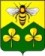 ДУМА САНДОВСКОГО МУНИЦИПАЛЬНОГО ОКРУГАТВЕРСКОЙ ОБЛАСТИРЕШЕНИЕ07.04.2021                                          пгт. Сандово                                             № 105ДУМА САНДОВСКОГО МУНИЦИПАЛЬНОГО ОКРУГАТВЕРСКОЙ ОБЛАСТИРЕШЕНИЕ07.04.2021                                          пгт. Сандово                                             № 105ДУМА САНДОВСКОГО МУНИЦИПАЛЬНОГО ОКРУГАТВЕРСКОЙ ОБЛАСТИРЕШЕНИЕ07.04.2021                                          пгт. Сандово                                             № 105ДУМА САНДОВСКОГО МУНИЦИПАЛЬНОГО ОКРУГАТВЕРСКОЙ ОБЛАСТИРЕШЕНИЕ07.04.2021                                          пгт. Сандово                                             № 105Об  утверждении  Отчета Главы Сандовского муниципального округа «Об итогах социально-экономического развития Сандовского муниципального  округа в 2020 году  и задачах на 2021 год»